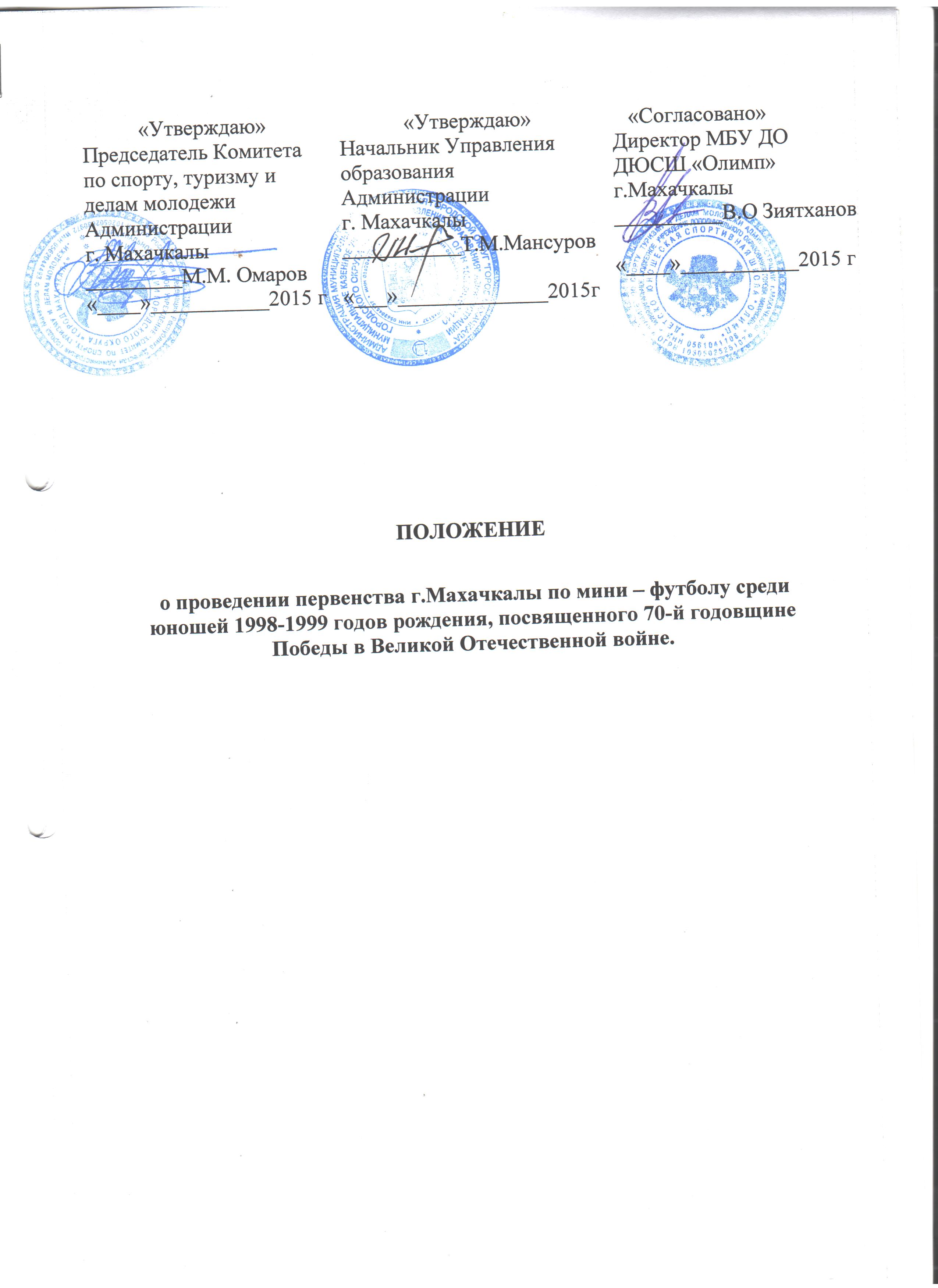 I .ЦЕЛИ И ЗАДАЧИукрепление здоровья, организация свободного времени молодёжи и приобщение к спорту;популяризация и развитие футбола; пропаганда здорового образа жизни, привлечение населения к систематическим занятиям физической культурой и спортом.повышение соревновательного уровня сборных команд и игроков;выявление сильнейших командII .РУКОВОДСТВО          Общее руководство организацией и проведением соревнований осуществляют Комитет по спорту, туризму и делам молодежи Администрации г. Махачкалы и МБУ ДО ДЮСШ «Олимп».Место проведения: Лицей №39, СОШ №46, СОШ №15, СОШ №11          Непосредственное проведение соревнований возлагается на главную судейскую коллегию. Главный судья – Зиятханов  Омар Магомедович- тел. 8-988-220-44-44Главный секретарь –Алимова Элина Фермановна– тел. 8-938-209-35-19III. УЧАСТНИКИК участию в  соревнованиях  допускаются юноши: 1998-1999 годов рождения.В состав команд входят 12 человек (10 игроков, руководитель и 1 тренер). IV .СРОКИ И МЕСТО ПРОВЕДЕНИЯ  Дата начала соревнований:28. 03 .2015 г. по 20.04.2015 г.   Место проведение: Лицей № 39, СОШ №46,  СОШ №15,  СОШ №11V. УСЛОВИЯ ПРОВЕДЕНИЯ И ОПРЕДЕЛЕНИЯ ПОБЕДИТЕЛЕЙ               Соревнования проводятся по действующим правилам соревнований, утвержденным Федерацией футбола России. Система проведения игр определяется главной судейской коллегией в зависимости от числа участвующих команд.VI.  СУДЕЙСТВО      Назначение судей на игры осуществляется главным судьей. Судейские коллегии обеспечивают оперативную информацию по итогам игрового дня (игры) в Комитет по спорту, туризму и делам молодёжи г. Махачкалы.        Протесты и замечания рассматриваются главной судейской коллегией. Протест должен быть подписан главным тренером (руководителем) команды и в течение 24 часов  и направлен главному судье. О подаче протеста должна быть уведомлена противная сторона. Просьбы руководителей команд о замене судейских бригады на игры не принимаются.         Не принимаются к рассмотрению несвоевременно поданные и не зафиксированные в протоколе протесты, а также, если они поданы на решения судейской бригады, обслуживающей игру.VII. ПОРЯДОК ОФОРМЛЕНИЯ ЗАЯВОЧНОЙ ДОКУМЕНТАЦИИ     В заявку вносится 12 игроков и один тренер-преподаватель. Команды должны пройти мандатную комиссию и сдать заявки по установленной форме (Приложение№1)                                                                                                                                                              с печатью врачебно – физкультурного контроля территориальной поликлиники. Заявки предоставляются предварительно главному судье соревнований. Главный судья обеспечивает проверку названых документов и утверждает их личной подписью с указанием времени и даты.Представитель команды перед игрой обязан РАЗБОРЧИВЫМ ПОЧЕРКОМ записать в протокол игры имена, фамилии основных и запасных игроков, представить на них установленные документы.В течение 15 минут после окончания матча тренеры обязаны отметить, в протоколе кем забиты голы, поставить отметки за игру и подписать протокол соревнований.                    VIII.  ПЕРЕЧЕНЬ ШТРАФНЫХ САНКЦИЙ.Игрок, получивший 2 жёлтые карточки, пропускает одну игру;За каждые последующие две жёлтые карточки – дисквалифицируется на 1 игру. За умышленную игру против соперника с целью сорвать атаку, в том числе игру рукой – 1 игра.За грубую игру – 3 игры.За оскорбительные жесты в адрес партнёра, соперника, судейской бригады, официальных лиц, зрителей – 5 игр.За удар соперника (толчок, отмашку) во время или после остановки игры 3 игрыЗа драку – 3 игрыЗа грубую игру с нанесением тяжелой травмы – 8 игр.Примечание: 2 желтые карточки, полученные в одном матче, считаются удалением (игрок дисквалифицируется на 1 игру), а полученные в этой игре предупреждения аннулируются, ранее полученные предупреждения не снимаются. IХ.  ПРОТЕСТЫПредставитель команды, подавая протест, обязан немедленно после окончания  игры предупредить судью и представителя другой команды о подачи им протеста, а также зафиксировать в протоколе матча заявление о подаче  протеста. Х.НАГРАЖДЕНИЕ            Команды, занявшие призовые места, награждаются медалями , грамотами, дипломами  и кубками. По итогам соревнований определяют лучших игроков: нападающего, полузащитника, защитника, вратаря и бомбардира.ХI. РАСХОДЫ.Награждение победителей соревнований (грамоты, дипломы, кубки) возлагается на Комитет по спорту, туризму и делам молодежи Администрации г. Махачкалы.ХII. СРОКИ ПРЕДОСТАВЛЕНИЯ ОТЧЕТА         Главному судье соревнований предоставить отчет по установленному образцу (приложение №2) о проведенном мероприятии с приложением фотографий в Комитет по спорту, туризму и делам молодежи в течении 3-х календарных дней по окончании соревнований на бумажном и электронном носителях.      Ответственному по виду спорта  по окончании соревнований представить список спортсменов, вошедших в сборную команду г.Махачкалы среди юношей для участия в республиканских соревнованиях, бумажном и электронном носителях.                Данное положение является официальным вызовом на соревнования.                Ответственный – Зиятханов Вадим Омарович тел.,89882204444.                                                                                                                                Приложение №1                                                                                                                                                                                       ЗАЯВКАот _________________________________________на участие в _________________________________________________Представитель команды ________________ Судья __________________ Врач__________________                                                                                                                                            Приложение №2О т ч е т  О проведении __________________________________________________________________________________________________________________________________________На спортивной базе _____________________________________________________________Дата проведения _______________________________________________ 20___ г. Количество команд, допущенных к соревнованиям___________________________Общее количество участников, допущенных к соревнованиям  _______________Участники соревнований (по занятым местам)Общее заключение главного судьи, представителей команд  ________________________________________________________________________________________________________________________Замечания, жалобы  ____________________________________________________________________Предложения по проведению на следующий год __________________________________________________________________________________________________________________________________Главный судья  ____________________________________   _______________                          (Подпись)Главный секретарь _________________________________  ________________                                                     (Подпись)№ п/пФИОГод рожденияСпортивный разрядВиза врачаместокоманда 